KILPAILUKUTSUTervetuloa Varkauden Urheiluratsastajat ry:n järjestämiin kouluratsastuksen 1-tason kilpailuihin, sunnuntaina 6.11.16 alk. klo 9, Varkauden Ratsastuskeskukselle. Luokka 1	Helppo B K.N. Special 2009, avoin ratsastuskouluoppilailleLuokka 2	A-merkin kouluohjelma 2006, avoin VUR:n jäsenilleLuokka 3	C-merkin kouluohjelma 1997, avoin VUR:n jäsenille, jotka eivät ole sijoittunet 2-tasollaErityismääräyksiä:Ilmoittautumiset viimeistään ti 1.11. tallin seinällä olevaan listaan tai tekstiviestillä Jutta Ruhanen p.050 525 6643. Peruutukset tehtävä ilmoittautumisajan sisällä samaan puhelinnumeroon.Luokissa 2 ja 3 ratsastajan on oltava Varkauden Urheiluratsastajat ry:n jäsen, luokka 1 on avoin kaikille SRL:n jäsenseuraan kuuluville ratsastuskouluoppilaille.Lähtömaksu 11 €/luokka, hevosen vuokra Varkauden Ratsastuskeskuksen hevosista 12 €/rata.Siisti asu, luokissa 1 ja 2 kannukset pakolliset. Luokassa 3 raippa tai kannukset, ei molempia.Palkintoina ruusukkeet sekä voittajalle esinepalkinto.Kilpailuissa sallitaan max 3 starttia/hevonenKilpailuissa noudatetaan SRL:n sääntöjä soveltuvin osin.	Lähtölistat VUR:n nettisivuilla www.vur.fi lauantaina 5.11. klo 12.Kilpailupaikalla on hyvä kanttiini.Pakkasraja kilpailuissa -18°C.Järjestäjä pidättää oikeuden muutoksiin.TERVETULOA KILPAILEMAAN!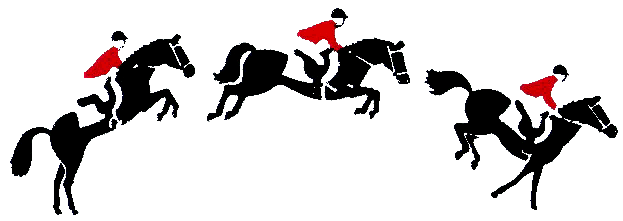 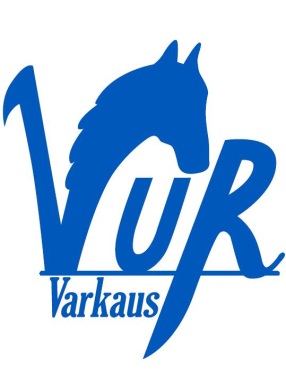 Varkauden Urheiluratsastajat ry		Varkauden Ratsastuskeskus